决定书（通知书）文号        事项                                       行政相对人名称                    日期   实施机关 事项类型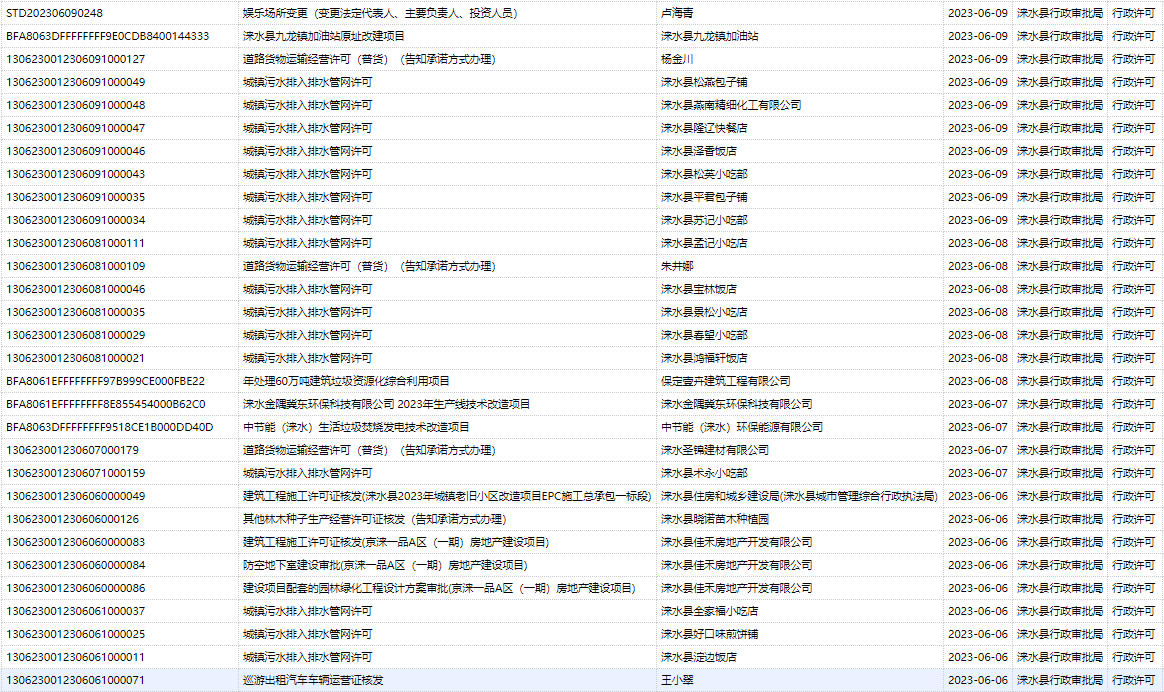 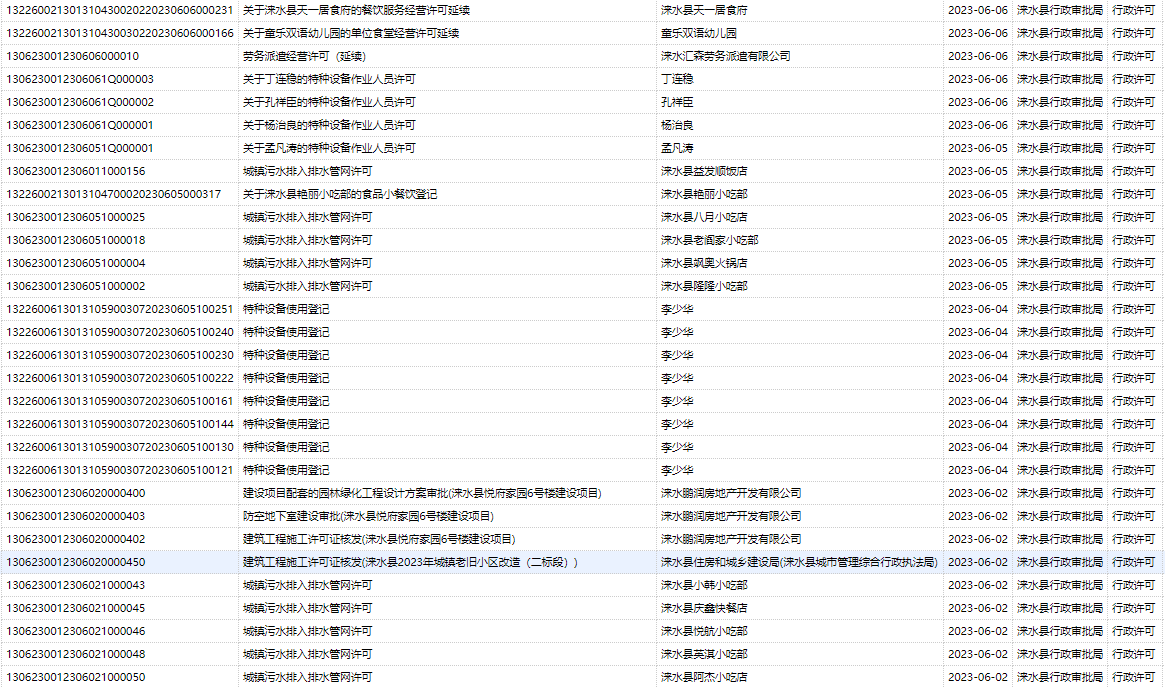 